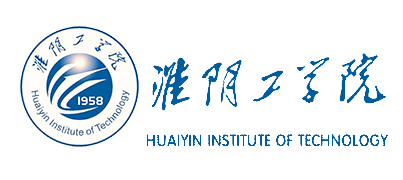 第六届“互联网+”大学生创新创业大赛参赛项目商业计划书淮阴工学院2020年4月执行概要1.1公司概况。1.2产品介绍。1.3市场分析。1.4商业模式。1.5组织管理。1.6风险管理。第二章 公司概况2.1公司介绍。2.2公司目前职工情况。2.3组织架构。	2.4公司宗旨。第三章 市场分析3.1 行业背景概述。	3.2 目标客户。3.3 目标客户面临问题。3.3.1 现实问题。3.3.2 竞争问题。3.3.3 推广成本问题。3.3.4 管理效率问题。3.4 行业发展趋势	。3.5 竞争3.5.1 主要竞争者及分析。第四章 产品与技术分析4.1 产品概述4.1.1 产品介绍。4.1.2 产品模块。4.1.3 使用说明。4.1.4 产品商标注册情况    。4.1.5 产品标准。4.2 产品核心技术优势4.2.1 XXX。4.2.2 XXX。4.2.3 XXX。4.2.4 XXX。4.3 产品可行性分析4.3.1 市场可行性    。4.3.2 生产可行性    。4.3.3 法律可行性	。第五章 商业模式5.1商业模式概述。5.2商业模式画布。5.3商业模式评价。5.4合作伙伴简介。5.5 盈利方案。5.6 未来发展。第六章 营销策略6.1 主要销售手段。6.2 基于4Ps模型的营销策略。6.2.2 价格策略	。6.2.3 销售渠道。6.2.4 市场宣传。第七章 财务分析7.1公司财务基本情况与会计政策。7.2销售预计表。7.3成本费用核算。7.4利润及利润分配表	。7.5融资方案和回报。7.5.1股本结构与规模。7.5.2融资形式。7.5.3资金来源以及使用计划。7.5.4投资收益与风险分析7.5.4.1基本假设。7.5.4.2投资现金流量表。7.5.4.3投资净现值。7.5.4.4投资回收期。7.5.4.5内含报酬率。7.5.4.6综合评价。7.5.5风险投资者的权利选举权分配条款：我们的风险投资者根据股本份额对我们公司的选举享有一定的权力，风险投资者可以通过董事及时了解我们公司的经营管理状况，直接参与我公司各种重大事项的决策活动，从而进行风险控制。 限制企业管理层有关行为的条款：主要包括两种：第一，内部交易行为。包括我们公司内部管理层报酬的确定、股息的支付、内部股权的回购、企业日后的贷款、企业年度业务计划、重大开支等敏感行为风险投资者有审核的权利。第二，直接或间接危害公司市场地位的行为。我们承诺，在工作期间以及退出公司两年之内不得从事与公司竞争的事务，避免滥用商业秘密和知识产权，最大化保障风险投资者的利益。反股权稀释条款：为避免风险投资资本普通股或优先股转换权的贬值即股权稀释现象，使风险投资者投入资产缩水。在发生此现象时，我们将增加优先股所能够转换到的普通股的数量，确保风险投资者的利益。 信息披露条款：由于风险资本所有者并不直接介入我们公司的公司具体运营，因此享有更多的了解企业经营状况相关信息的权利。风险投资者可以在投资前期获得较大比例的税后分配利润，降低前期风险，后期逐步递减；我公司将给予其拒绝进一步投资的权利和出售股份的权利。7.5.6投资回报公司的发展壮大离不开股东的相信和支持，根据对未来几年公司经营状况的预测，公司能以较高的利润增长，拟从净利润中提取合理比例的资金作为对股东的回报。从公司长期规模效应，以及广大股东长期利益角度考虑，我们提出如下股利分配政策：公司前三年不实施股利分红，集中力量搞建设，把盈余公积用于扩大公司经营规模，推动技术研发进步。从第四年期分红，为净利润的20%。7.5.7 退出机制风险投资的退出时间预计为公司正式运营后第5年左右。这一时期，公司运营状况基本成熟，产品链大体形成，后续研发持续，发展态势稳定；已初步树立良好的企业形象，产品已有相当的知名度，公司投资的收益现值将高于公司的市场价值，是风险投资撤出的最佳时机。风险投资有多种方式，比如上市，兼并收购等。由于并非所有企业都能符合上市的条件，而且风险投资本身具有高风险性，就目前我们公司的情况而言，上市变现并不现实，也无法切实保护股东的利益，权衡各种利弊得失。股票上市及升值均需要一定的时间，而兼并收购的退出方式虽然可以立即收回投资，但是并不利于我公司自身的发展。公司为投资者提供的主要退出方式是股份回购。股份投资回购一般包括我公司回购风险投资者的股份和风险企业回购风险投资者的股份。前者是通过买股期权的形式来实现的，是在引入风险投资签订投资协议时，由我公司给予风险投资家一项选择权，他可以在今后某一时间要求我公司按照预先商定的形式和股票价格购买他手中的股票。后者则是通过卖股股权的形式来实现的，即是给予我公司一项选择权，使我方在今后某一时间以相同或类似的形式及股票价格购买风险投资家手中的股票。在风险投资投入时我公司与投资方将签订好关于股份回购的协议，包括回购条件、回购价格和回购时间等。公司将在合适的条件和时机下回购风险资本所持有的风险企业股份，企业的管理人员利用借贷资本或者股权或者其他产权收购该部分股份，我们承诺公司会尽最大努力保护投资者的利益。附录一 营业执照附录二 专利证书附录三 荣誉资质附录四 订单合同附录五 专家推荐信附录六 媒体报道学   院：项目名称：项目组别：项目类别：项目负责人：联系电话：